Abstrakt: Článek popisuje zkušenosti načerpané při pořádání krajské on-line soutěže v porozumění anglickému odbornému textu pro žáky středních škol v Plzeňském kraji. Soutěž byla realizována s využitím learning management systému (LMS) Moodle. Realizovány byly dva navazující ročníky soutěže, během kterých došlo k postupnému vyladění soutěže za pomoci zpětné vazby od žáků i učitelů a vyhodnocení learning analytics. Soutěže se v prvním ročníku ve školním roce 2018/2019 zúčastnilo 1105  studentů z 27 škol a ve druhém ročníku 1707 studentů z 20 škol. Byly realizovány 4 školní on-line kola, a pak on-line semifinále a face-to-face finále. Ve školních kolech na realizaci soutěže dohlíželi zaškolení učitelé přímo ve školách. Žáci mohli do on-line systému přistupovat ze školní  počítačové učebny nebo z mobilních zařízení (tablety, chytré telefony). Semifinále a finále na Západočeské univerzitě v Plzni se zúčastnili vítězové školních kol. V článku je popsáno dělení studentů do kategorií podle typu školy a věku, navržení samotného technického řešení v podobě on-line testových úloh v kurzech v LMS Moodle, a také i možné výhledy do budoucích ročníků soutěže. Klíčová slova: Moodle, Online soutěž, anglický jazykInformace o autorechTereza Havránková, Bartlomiej Wroblewski, Petr Grolmus, Jana Čepičková, Lucie Rohlíková, Viktor ChejlavaEmail: petr.grolmus@zcu.czZastává funkce: Správci LMS Moodle ZČUNázev instituce: Západočeská univerzita v Plzni, Ústav jazykové přípravy,  Katedra výpočetní a didaktické techniky, Fakulta pedagogická
MoodleMoot.cz 2021 
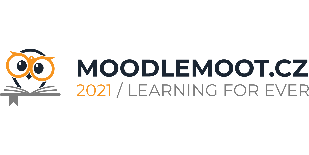 PragoData Consulting, s.r.o.Západočeská univerzita v Plzni15. - 16. 9. 2021, PlzeňMoodle jako platforma pro online soutěž v anglickém jazyceTereza Havránková, Bartlomiej Wroblewski, Petr Grolmus, Jana Čepičková, Lucie Rohlíková, Viktor ChejlavaZápadočeská univerzita v Plznipetr.grolmus@zcu.cz